Press releaseNanotec expands its range of high-performance BLDC motorsFeldkirchen, January 27, 2015 – For applications that require high speeds, Nanotec has developed the DB59 brushless DC motor which covers a performance range from 84 to 220 Watts. Measuring 56 mm in diameter (NEMA 23), the DB59 is among the most powerful BLDC motors of this size.The DB59 is available in a variety of lengths, both with and without Hall sensors. As an option, it is also possible to connect a magnetic encoder with a resolution of 0.09° for even more precise speed and position regulation.The motors are available with a square, NEMA-compatible or round flange. The round flange allows high-torque planetary gears from Nanotec's GPLL-59 series to be fitted, further increasing the motor's torque.The DB59 series BLDC motors are highly efficient and extremely quiet. Their nominal voltage is 24 V and their speed 3,500 rpm. The DB59 is particularly suitable for use in service robotic systems, warehouse logistics and medical pumps. Press ContactSigrid ScondoTel. 	+49 (0)89 900 686-37
Fax	+49 (0)89 900 686-50
E-mail	sigrid.scondo@nanotec.deAbout NanotecNanotec Electronic GmbH & Co. KG is a leading manufacturer of motors and controllers for high-quality drive solutions. Since 1991, the company has been developing and selling a diverse range of products distinguished by their carefully constructed design and strict quality control. Nanotec products are primarily used in automation equipment, laboratory automation, medical devices, the packaging industry and semiconductor production. Nanotec Electronic GmbH & Co. KG has its company headquarters in Feldkirchen near Munich with subsidiaries in ChangZhou, China, and Medford/MA, USA.Nanotec Electronic GmbH & Co. KG
Kapellenstr. 685622 Feldkirchen/Munich, Germany
www.nanotec.com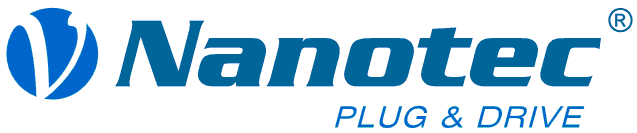 